“Lamesa’s 12th Annual Chicken Fried Steak Festival” April 29th - May 1, 2022.Home of the Legendary Chicken Fried Steak!Event Coordinators: Joe Hines, Betty Conde, Irma Ramirez & Sandy TrevinoFriday, April 29, 20228:00am-10:00am - Vendors set up.6:00pm - Parade Lines-Up @park7:00pm- Parade Starts / Ms. Perkins7:00pm - 8:30pm- TBA-Local band9:00pm – 11:00pm- TBA-BandSaturday, April 30, 20228:00am- Festival begins for the day.8:00am-10:00am 5k run-Tammy Wyatt-(Benefiting Lamesa Boys & Girls Club)9:30am-10:30am Ms. Perkins the Festival Mascot arrives!!9:15am-10:00am Kisa Stevens Tumbling.10:00am- CO-ED Volleyball - April Martinez10:00am- Kickball Tournament - Kyra Reyes10:00am- Chicken Fried steak cookoff - Beverly Beatty & Brian Beck 10:00am- People’s Choice (CFS TASTING) Mona Ferguson 10:00am-Pet Costume Contest- Lisha Land10:00am-6:00pm- Car/Motorcycle Show / Coordinator - Zeda Cantu10:30am-Childrens story time. Angie Martinez11:00am -Mister and Miss Chicken Fry Pageant. Jackie Gomez11:30am-12:15pm-Kisa Stevens’ Tumbling12:30pm-1:15pm-Ms. Sully’s Dance.1:30pm- 2:15pm- Ms. Sully’s Dance.2:30pm-3:15pm - Samuel Banuelos III Music Students perform.3:00pm - 3:30pm First Baptist Church / Youth-Stage3:45PM – 4:15pm Peaches/ Youth-Stage5:00pm - 5:45pm –DJ/ Award Ceremony 7:00pm - 8:30pm- TBA-Band 9:15pm - 11:15pm- TBA-BandSunday, May 1, 202210:00am to 12:00pm- Lamesa Christian Fellowship ChurchPastor Gwen Aldridge, Officiating / Praise & Worship byJudah & New Day. 12:15pm-Lunch- Chili dogs served by Lamesa Christian FellowshipEnd of 2022 Festival! See you next Year!!!!THANK YOU FOR COMING!! WE HOPE YOU ENJOY THE FESTIVAL!!!**Runyan Ranch will be joining us all weekend with their Petting Zoo!!**      Festival T-Shirts by West Texas Graphics will be sold at the park, they have preorder forms available.   Bring your Lawn Chairs!!!!“LAMESA’S 12TH ANNUAL CHICKEN FRIED STEAK FESTIVAL”      SCHEDULE OF EVENTS      Forrest Park- Lamesa, Texas 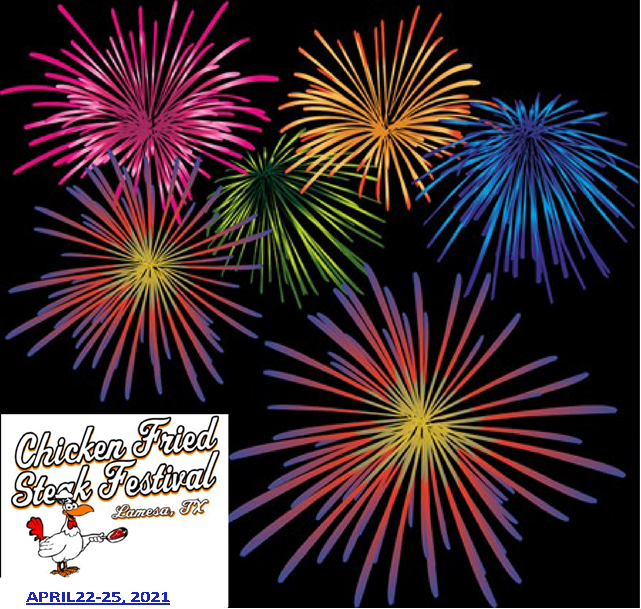 